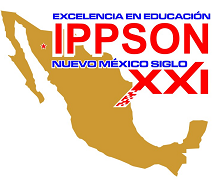 INSTITUTO  PEDAGÓGICO  DE  POSGRADO  DE  SONORA,  A. C.CON RECONOCIMIENTO DE VALIDEZ OFICIAL DE ESTUDIOS, EN RESOLUCIÓN No. 852; OTORGADO POR ELGOBIERNO DEL ESTADO YPUBLICADO EN EL BOLETÍN OFICIAL No. 31, SECC I, DE FECHA 15 DE OCTUBRE DEL 2012 REGISTRO SEC CLAVES 26PSU0005P-26MSU0025FDIRECCIÓN GENERAL DE PROFESIONES SEP CLAVE 241508                   DIVISIÓN MAESTRÍA.AVISO IMPORTANTECOMPAÑEROS; DOCTORANTES, MAESTRANTES Y LICENCIATURANTES.PRESENTES.-MEDIANTE ESTE COMUNICADO LES INFORMAMOS QUE POR AUTORIZACIÓN DE LA SECRETARÍA DE SALUD Y LA SECRETARÍA DE EDUCACIÓN, IMPARTIREMOS ACTIVIDADES ACADÉMICAS CON DOCENTE AL FRENTE EN LOS PLANTELES DE EDUCACIÓN SUPERIOR DE ESTA INSTITUCIÓN, A PARTIR DEL DÍA 18 DE JULIO DE 2022, CONTINUAREMOS TOMANDO LAS MEDIDAS PERTINENTES Y SEGUIREMOS LAS INDICACIONES DE LAS AUTORIDADES DE SALUD Y EDUCATIVAS PARA EVITAR CUALQUIER EVENTUALIDAD QUE PUDIERA PRESENTARSE.RAZÓN PARA LA CUAL REALIZAREMOS NUESTRAS ACTIVIDADES ACADÉMICAS CORRESPONDIENTES A ESTE PERÍODO DE VERANO QUE DARÁ INICIO A PARTIR DEL DÍA 18 DE JULIO DE 2022 EN NUESTROS PLANTELES EDUCATIVOS UBICADOS EN LAS CIUDADES DE HERMOSILLO, NAVOJOA, OBREGÓN Y SAN LUIS RÍO COLORADO.POR LO TANTO DEBERÁN PRESENTARSE EN EL CENTRO DE ESTUDIOS QUE FUE DE TU ELECCIÓN DIRECTAMENTE A LA COORDINACIÓN A RECIBIR INDICACIONES Y POSTERIORMENTE AL DEPARTAMENTO DE CONTRALORÍA A REALIZAR EL PAGO DE ESTE PERÍODO DE VERANO O LOS PAGOS PENDIENTES DE COLEGIATURA.QUIENES DESEEN CONTINUAR CON LAS ACTIVIDADES ACADÉMICAS 100% EN LÍNEA, DEBERÁN PRESENTARSE AL PLANTEL ÚNICAMENTE A REALIZAR EL PAGO CORRESPONDIENTE Y RECIBIR LAS INDICACIONES DE LAS MATERIAS QUE DESAROLLARÁS EN ESTE PERÍODO DE VERANO 2022.ESTAREMOS ATENDIÉNDOTE A PARTIR DEL DÍA 18 AL 30 DE JULIO DE 2022, EN UN HORARIO DE 8:00 A 14:00 HORAS EN EL PLANTEL EDUCATIVO CORRESPONDIENTE.HERMOSILLO: CALLE ÁNGEL GARCÍA ABURTO No. 379 ENTRE MANUEL I. LOAIZA Y SIMÓN BLEY COL. OLIVARES NORTE.NAVOJOA: CBTiS No. 64, UNIDAD DEPORTIVA, SALIDA A HUATABAMPO.OBREGÓN: ESCUELA SECUNDARIA GENERAL No. 4, AV. JESÚS GARCÍA ENTRE MICHOACÁN Y OTANCAHUI.SAN LUIS RÍO COLORADO: ESCUELA SECUNDARIA GENERAL No. 1 CAPITAN CARLOS G. CALLES, AV. TAMAULIPAS ENTRE 25 Y 26.PARA DISIPAR DUDAS TE PUEDES COMUNICAR CON CONFIANZA A LOS TELÉFONOS CELULARES SIGUIENTES EN:HERMOSILLO: 6621 944363, 6621 155176. NÚMERO DE OFICINA 662 2606085.NAVOJOA: 6621 944363, 6629 489431.OBREGÓN: 6621 944363, 644 114 9926.SAN LUIS RÍO COLORADO: 6621 944363, 6621 563915.PUEDES HACER EL DEPÓSITO EN LA CUENTA 0101566776 EN BANCOMER A NOMBRE DE INSTITUTO PEDAGÓGICO DE POSGRADO DE SONORA, A.C CLABE INTERBANCARIA 01276000101566776, MANDAR FICHA DE DEPÓSITO AL CORREO mgnp26@hotmail.com e ippson@hotmail.com A T E N T A M E N T EDIRECCIÓN GENERAL